Октябрь 2023 ГОДАВ октябре 2023 года мониторинг атмосферного воздуха осуществлялся Учреждением на базе четырех стационарных постов контроля загрязнения атмосферного воздуха (ПКЗ).Состояние атмосферного воздуха на территории муниципального образования город Краснодар по данным ПКЗ-1, ПКЗ-2, ПКЗ-3, ПКЗ-4Концентрации загрязняющих веществ по данным ПКЗ-1, ПКЗ-2, ПКЗ-3, ПКЗ-4 за октябрь 2023 года представлены                в таблицах № 1, 2, 3, 4.Таблица № 1. Средние концентрации загрязняющих веществ согласно данным ПКЗ-1Таблица № 2. Средние концентрации загрязняющих веществ согласно данным ПКЗ-2Таблица № 3. Средние концентрации загрязняющих веществ согласно данным ПКЗ-3Таблица № 4. Средние концентрации загрязняющих веществ согласно данным ПКЗ-4Информация о зафиксированных среднесуточных концентрациях загрязняющих веществ в атмосферном воздухе по данным ПКЗ-1, ПКЗ-2, ПКЗ-3, ПКЗ-4 за октябрь 2023 г. представлена на рисунке 1, 2, 3, 4.Рисунок 1 График среднесуточных значений концентраций загрязняющих веществ в атмосферном воздухе к ПДКс.с. в период с 01.10.2023 г. по 31.10.2023 г. ПКЗ-1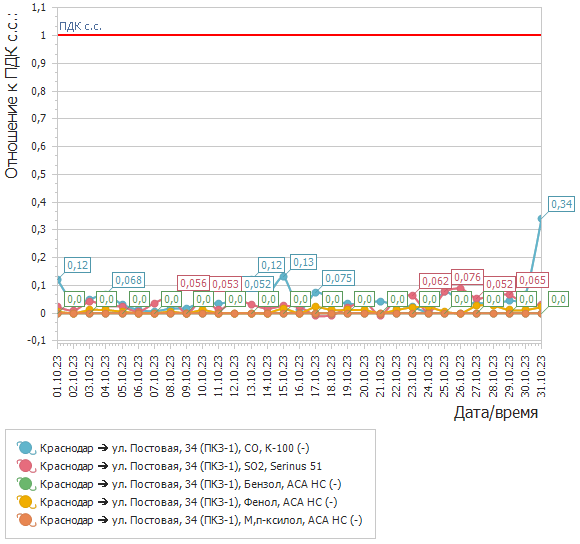 Рисунок 2 График среднесуточных значений концентраций загрязняющих веществ в атмосферном воздухе к ПДКс.с.  в период с 01.10.2023 г. по 31.10.2023 г. ПКЗ-2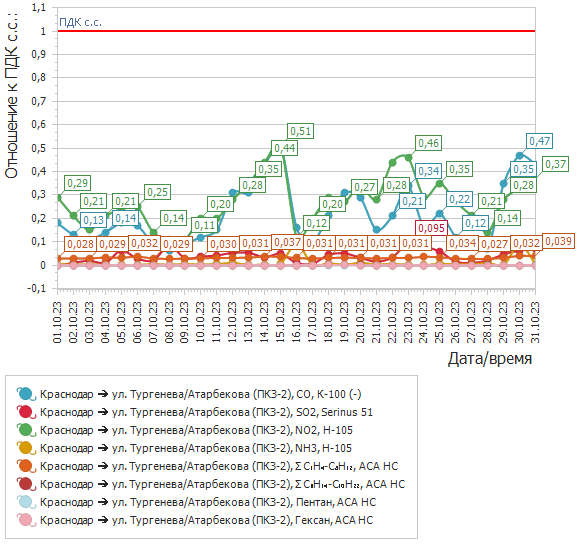 Рисунок 3 График среднесуточных значений концентраций загрязняющих веществ в атмосферном воздухе к ПДКс.с.  в период с 01.10.2023 г. по 31.10.2023 г. ПКЗ-3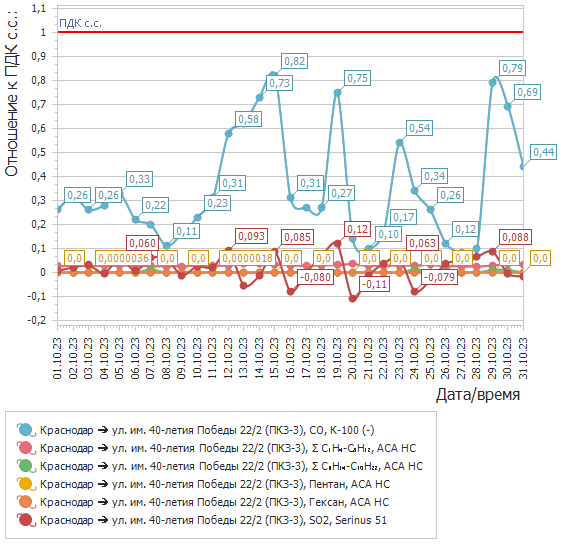 ,Рисунок 4 График среднесуточных значений концентраций загрязняющих веществ в атмосферном воздухе к ПДКс.с.  в период с 01.10.2023 г. по 31.10.2023 г. ПКЗ-4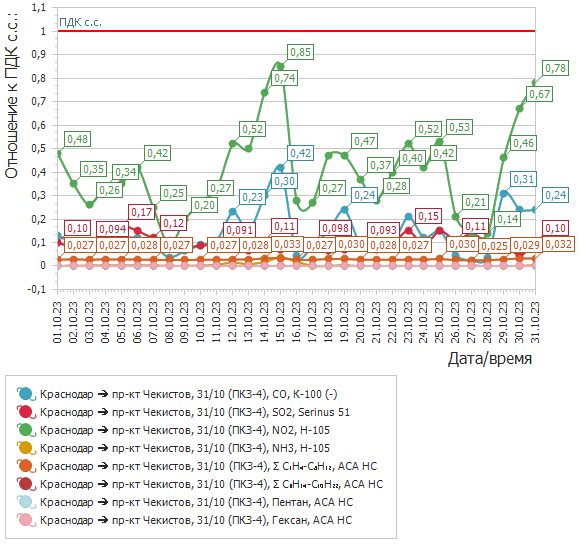 Средний уровень показателя гамма-фона за рассматриваемый период составил: ПКЗ-1 – 11,4 мкР/час, ПКЗ-2 – 16,58 мкР/час, ПКЗ-3 – 10,6мкР/час, ПКЗ-4 – 9,8 мкР/час.Директор учреждения	                                                                                                                       Е.А.ВечеркаА.Г.ЩёкинВ.В.ПрозороваН.Г.Зенченко2557094ВеществоУглерода оксид (CO)Сера диоксид (SO2)Сероводород (H2S)Сумма углеводородов (СНх)Сумма углеводородов за вычетом метана (НСН)Метан (СН4)Фенол С6Н6ОСредняя концентрация, мг/м30,20,00160,00101,40,21,20,000ПДКс.с., мг/м330,05----0,006БензолС6Н6ТолуолС7Н8Этилбензол С8Н10М,п ксилолС8Н10О-ксилол С8Н10СтиролС8Н8Хлорбензол С6Н5 CL0,0000,0000,0000,0000,0000,0000,0000,06--0,04---ВеществоУглерода оксид COАзота оксидNOАзота диоксид NO2Аммиак   NH3Серы диоксид    SO2Сероводород H2SМетанСН4Средняя концентрация, мг/м30,60,0260,0270,0010,00190,00271,573ПДКс.с., мг/м33-0,10,10,05--ВеществоС2Н6ЭтанС3Н8ПропанС4Н10ИзобутанС4Н10БутанС5Н12ПентанС5Н12Изо-пентанС6Н14ГексанС7Н16ГептанС8Н18ОктанС9Н20НонанС10Н22ДеканС1Н4-С5Н12С6Н14-С10Н22Средняя концентрация, мг/м30,0060,0000,0000,0290,0000,0000,0010,0000,0000,0000,0001,5790,001ПДКс.с., мг/м3----25-7----505ВеществоУглерода оксид COСеры диоксид    SO2Сероводород H2SМетанСН4Средняя концентрация, мг/м310,00100,00111,469ПДКс.с., мг/м330,05--ВеществоС2Н6ЭтанС3Н8ПропанС4Н10ИзобутанС4Н10БутанС5Н12ПентанС5Н12Изо-пентанС6Н14ГексанС7Н16ГептанС8Н18ОктанС9Н20НонанС10Н22ДеканС1Н4-С5Н12С6Н14-С10Н22Средняя концентрация, мг/м30,0060,0000,0000,0000,0000,0000,0000,0070,0000,0000,0001,4760,007ПДКс.с., мг/м3----25-7----505ВеществоУглерода оксид COАзота оксидNOАзота диоксид NO2Аммиак   NH3Серы диоксид    SO2Сероводород H2SМетанСН4Средняя концентрация, мг/м30,40,0320,0400,0000,00510,00041,414ПДКс.с., мг/м33-0,10,10,05--ВеществоС2Н6ЭтанС3Н8ПропанС4Н10ИзобутанС4Н10БутанС5Н12ПентанС5Н12Изо-пентанС6Н14ГексанС7Н16ГептанС8Н18ОктанС9Н20НонанС10Н22ДеканС1Н4-С5Н12С6Н14-С10Н22Средняя концентрация, мг/м30,0000,0000,0000,0000,0000,0000,0000,0000,0000,0000,0001,4140,000ПДКс.с., мг/м3----25-7----505